ถอดบทเรียนการดำเนินงานประเด็นสื่อสารสาธารณะ ประเด็นกลไกระดับจังหวัดภูเก็ต8 พฤษภาคม 2566	นางสาวขวัญณพัทสร ชาญทะเล ผู้ประเมินทีมขับเคลื่อนงานกองทุนจังหวัดภูเก็ต ได้ถอดบทเรียนการดำเนินงานประเด็นสื่อสารสาธารณะ ประเด็นกลไกระดับจังหวัดภูเก็ตผลการดำเนินการ	การสื่อสารสาธารณะประเด็นกลไกระดับจังหวัดภูเก็ต โครงการบูรณาการความร่วมมือเพื่อความมั่นคงทางมนุษย์และสุขภาพในระดับจังหวัด“ภูเก็ต: สุขภาวะเพื่อชีวิตแห่งอนาคต "Phuket: Health for Future of Life" ทีมสื่อที่ได้รับภารกิจและนำมาดำเนินงานอย่างรวดเร็ว และดำเนินงานในวันแถลงข่าวได้อย่างสมบูรณ์ แต่ด้วยการเข้ามาอย่างรวดเร็วของทีมที่ขาดข้อมูลความชัดเจนและแผนงานการดำเนินงาน ทำให้หลังจากวันงานแถลงข่าว ภาพงานสื่อสารขาดการประสานงานและขาดผู้รับผิดชอบที่ชัดเจน ทำให้ภาพงานการการสื่อสารไม่มีความเคลื่อนไหว ทีมพยายามแก้ไขปัญหาโดยการใช้ทีมสื่อสารจากกระบี่มาช่วยขับเคลื่อนงาน แต่ด้วยปัญหาเรื่องระยะทางการประสานงานกับทีมขับเคลื่อนโครงการในพื้นที่ยังเป็นเรื่องที่ไม่สะดวก ทำให้การสื่อสารประเด็นกลไกระดับจังหวัดภูเก็ตจึงต้องเป็นงานฝากให้กับทีมขับเคลื่อนช่วยประคับประคองเพื่อให้เกิดการสื่อสารในพื้นที่ ทำให้ทีมสื่อและทีมขับเคลื่อน ดังรายละเอียดตามนี้ความสับสนในการสื่อสาร: ทีมสื่อไม่เข้าใจหรือไม่แน่ใจเกี่ยวกับภาระงานที่ต้องรับผิดชอบ ซึ่งส่งผลให้การสื่อสารภายในทีมและระหว่างทีมสื่อกับทีมขับเคลื่อนโครงการไม่ราบรื่น ทำให้ข้อมูลสำคัญหรืองานที่สำคัญไม่ถูกส่งต่อหรือนำเสนออย่างเหมาะสมการขาดความชัดเจนในการตัดสินใจ: ทีมสื่อไม่มีความชัดเจนเกี่ยวกับภาระงานและผู้รับผิดชอบที่ต้องดำเนินการ ทำให้เกิดความล่าช้าในการตัดสินใจหรือการดำเนินงาน ซึ่งอาจส่งผลให้โครงการไม่สามารถดำเนินต่อไปได้ตามเวลาหรือไม่สามารถปรับตัวให้เข้ากับสถานการณ์ปัจจุบันได้ขาดความมั่นใจและความรับผิดชอบ: ทีมสื่อไม่สามารถระบุผู้รับผิดชอบ ส่งผลให้สมาชิกในทีมไม่มีความมั่นใจในการดำเนินงานและรับผิดชอบตามภาระงานที่ได้รับ ทำให้มีความเสี่ยงที่จะเกิดข้อผิดพลาดหรือการละเมิดกฎระเบียบในการดำเนินโครงการการเสียเวลาและทรัพยากร: การที่ไม่สามารถระบุผู้รับผิดชอบ หรือการมอบภาระงานที่ไม่ชัดเจนให้กับทีมสื่อทำให้เสียเวลาจากผลกระทบจากการดำเนินงานข้างต้น ผู้ประเมินขอนำเสนอแนวทางการพัฒนาการทำงานของประเด็นสื่อ ดังต่อไปนี้ระบุและกำหนดภาระงานที่ชัดเจน: จัดตั้งทีมผู้รับผิดชอบสื่อที่อยู่ในพื้นที่ และกำหนดภาระงานที่ชัดเจนและรายละเอียดเกี่ยวกับหน้าที่และความรับผิดชอบของแต่ละสมาชิกในทีม ให้ทีมสื่อเข้าใจและมีความชัดเจนเกี่ยวกับงานที่ต้องดำเนินการสร้างช่องทางสื่อสารที่เป็นระเบียบ: สร้างช่องทางสื่อสารที่เป็นระเบียบร่วมกันระหว่างทีมสื่อและทีมขับเคลื่อนโครงการ เพื่อให้สามารถแลกเปลี่ยนข้อมูลและข่าวสารเกี่ยวกับโครงการได้สะดวกและรวดเร็ว เช่นใช้เครื่องมือสื่อสารออนไลน์โดยเจ้าของต้องเป็น สวนส. เพื่อป้องกันการเชื่อประสานงานเวลาเปลี่ยนผู้รับผิดชอบ หรือการประชุมประจำสัปดาห์ ส่งเสริมการสร้างความเข้าใจร่วมกัน: สร้างบรรยากาศที่เป็นกันเองในทีมสื่อ สร้างโอกาสให้สมาชิกในทีมได้แบ่งปันความคิดเห็นและแนวคิดเพื่อเสริมสร้างความเข้าใจร่วมกันเกี่ยวกับภาระงาน และกำหนดเป้าหมายที่ชัดเจนให้กับทีมสื่อสนับสนุนและสร้างทักษะ: ให้การสนับสนุนที่เหมาะสมและการพัฒนาทักษะให้การสื่อสารสาธารณะประเด็นกลไกระดับจังหวัดภูเก็ต โครงการบูรณาการความร่วมมือเพื่อความมั่นคงทางมนุษย์และสุขภาพในระดับจังหวัด“ภูเก็ต: สุขภาวะเพื่อชีวิตแห่งอนาคต "Phuket: Health for Future of Life" มีจุดมุ่งหมายเพื่อการสื่อสารประชาสัมพันธ์สร้างการรับรู้ เมื่อมีเหตุการณ์ที่ทำให้เกิดการหยุดชะงัก ทีมประเมินได้ลงพื้นที่เพื่อสอบถามทีมขับเคลื่อนและเครือข่าย สรุปปัญหาได้ดังนี้ ความรู้สึกของประชาชนและเครือข่าย: ประชาชนและเครือข่าย ไม่ได้รับรู้ข้อมูลเพิ่มเติมเกี่ยวกับโครงการและกองทุน เพราะไม่ได้รับการสนับสนุนจากสื่อ ทำให้มีความสับสนหรือไม่ค่อยสนใจในโครงการต่อไปเพราะไม่แน่ใจว่ายังทำต่ออีกหรือไม่การสะท้อนให้เห็นคุณค่า: การไม่ได้รับการสนับสนุนจากสื่อ ทำให้โครงการไม่ได้รับการยกย่องหรือการสะท้อนให้เห็นคุณค่าของโครงการต่อสาธารณชน ซึ่งอาจส่งผลให้คนอื่น ๆ ไม่รู้จักหรือไม่ค่อยสนใจในโครงการบูรณาการความร่วมมือเพื่อความมั่นคงทางมนุษย์และสุขภาพในระดับจังหวัด“ภูเก็ต: สุขภาวะเพื่อชีวิตแห่งอนาคต "Phuket: Health for Future of Life"ความรู้และการเข้าถึงข้อมูล: การไม่มีการสนับสนุนจากสื่อ ทำให้ข้อมูลเกี่ยวกับโครงการและกองทุนไม่เข้าถึงประชาชนอย่างเพียงพอ ซึ่งอาจส่งผลให้ผู้คนไม่มีข้อมูลเพียงพอในการตัดสินใจหรือเข้าร่วมโครงการการสะท้อนผลให้กับการระดมทุน: การไม่มีการสนับสนุนจากสื่อ อาจทำให้โครงการบูรณาการความร่วมมือเพื่อความมั่นคงทางมนุษย์และสุขภาพในระดับจังหวัด“ภูเก็ต: สุขภาวะเพื่อชีวิตแห่งอนาคต "Phuket: Health for Future of Life" พบปัญหาในการสร้างกลไกบูรณาการกองทุน การระดมทุนจากหน่วยงานภาคีเครือข่ายต่าง ๆ การสร้างความเชื่อมั่นของผู้บริโภค: การขาดการสนับสนุนจากสื่ออาจทำให้ผู้บริโภคไม่มีความเชื่อมั่นในโครงการหรือกองทุนนั้น ๆ ซึ่งอาจส่งผลให้ผู้คนไม่เข้าใจหรือไม่ไว้วางใจในการเข้าร่วมหรือสนับสนุนโครงการการสร้างความรับผิดชอบสังคม: สื่อสนับสนุนสามารถช่วยสร้างความรับผิดชอบสังคมในการสนับสนุนกองทุนและโครงการต่าง ๆ ผ่านการสร้างความตระหนักรู้และเข้าใจเกี่ยวกับปัญหาสังคม การขาดการสนับสนุนจากสื่ออาจทำให้การสร้างความรับผิดชอบสังคมลดลงการสร้างภาพลักษณ์และชื่อเสียง: การสนับสนุนจากสื่อสามารถช่วยสร้างภาพลักษณ์และชื่อเสียงที่ดีให้กับโครงการและกองทุน สื่อมักเป็นช่องทางในการสร้างการยอมรับและความเชื่อถือจากประชาชน การขาดการสนับสนุนจากสื่ออาจส่งผลให้ภาพลักษณ์และชื่อเสียงลดลงความก้าวหน้าของโครงการ: การสนับสนุนจากสื่อสามารถช่วยเพิ่มความรู้สึกและการติดตามความก้าวหน้าของโครงการได้ ผู้คนสามารถติดตามและเข้าใจขั้นตอนการดำเนินงานของโครงการได้มากขึ้น จากปัญหาดังกล่าว ผู้ประเมินขอนำเสนอแนวทางในการพัฒนาบทบาทและหน้าที่ของงานสื่อกองทุนในจังหวัดภูเก็ต เพื่อเป็นการสื่อสารและสร้างความเข้าใจกับประชาชนและภาคีเครือข่ายเกี่ยวกับกิจกรรมและโครงการบูรณาการความร่วมมือเพื่อความมั่นคงทางมนุษย์และสุขภาพในระดับจังหวัด“ภูเก็ต: สุขภาวะเพื่อชีวิตแห่งอนาคต "Phuket: Health for Future of Life" ดังต่อไปนี้การสื่อสารและประชาสัมพันธ์: งานสื่อกองทุนมีหน้าที่ทำให้ประชาชนทราบถึงกิจกรรมและโครงการที่กองทุนกำลังดำเนินการ โดยใช้ช่องทางต่าง ๆ เช่น การจัดทำและกระจายข่าวสารผ่านสื่อมวลชน (เช่น การเผยแพร่ข่าวผ่านทางหนังสือพิมพ์ วิทยุ โทรทัศน์ หรือสื่อออนไลน์) การใช้สื่อสังคมออนไลน์ (เช่น เว็บไซต์ แฟนเพจ หรือช่อง YouTube) เพื่อเป็นสื่อกลางในการเผยแพร่ข้อมูลและสื่อสารกับประชาชนในพื้นที่ภูเก็ต โดยดึงประโยชน์จากการลงทะเบียนโดยสร้างช่องทางการสื่อสาร เนื่องจากทีมขับเคลื่อนโครงการมีภาคีเครือข่ายเข้ามาร่วมงานเกินเป้าหมายทุกครั้งแต่ก็ยังไม่สามารดึงจุดแข็งเหล่านี้มาใช้ประดยชน์ได้เต็มที่ การแนะนำและประชาสัมพันธ์เกี่ยวกับขั้นตอนและเงื่อนไขในการขอรับการสนับสนุนทางการเงิน: งานสื่อกองทุนต้องช่วยให้ประชาชนเข้าใจและทราบขั้นตอนในการขอรับการสนับสนุนทางการเงินจากกองทุน รวมถึงเงื่อนไขและวิธีการยื่นคำขอ เพื่อเสริมสร้างโอกาสในการรับการสนับสนุนให้แก่ผู้ที่สนใจการจัดกิจกรรมและประชุม:งานสื่อกองทุนยังมีหน้าที่ในการจัดกิจกรรมและประชุมเพื่อเสริมสร้างความเข้าใจและความร่วมมือกับประชาชน ซึ่งรวมถึงการอธิบายรายละเอียดเกี่ยวกับโครงการหรือกิจกรรมที่กองทุนกำลังดำเนินการ การจัดกิจกรรมและประชุมสามารถเป็นได้ในรูปแบบต่างๆ เช่น:การอบรมและสัมมนา: งานสื่อกองทุนอาจจัดการอบรมหรือสัมมนาเพื่อเป็นการสอนและแลกเปลี่ยนความรู้ให้แก่ประชาชน เช่น การอบรมเกี่ยวกับการเขียนโครงการ การเข้ามาร่วมเป็นเครือข่าย การมองหาพันธมิตรใหม่ เป็นต้น การแสดงผลงานและนิทรรศการ: กองทุนอาจจัดการแสดงผลงานหรือนิทรรศการเพื่อโชว์ความสำเร็จและผลงานของโครงการที่ได้รับการสนับสนุน ซึ่งสามารถเป็นแรงบันดาลใจและสร้างความภาคภูมิใจให้กับประชาชนในพื้นที่การเปิดโอกาสในการถาม-ตอบ: งานสื่อกองทุนควรสร้างโอกาสให้ประชาชนและภาคีเครือข่ายได้ถามคำถามหรือสอบถามเกี่ยวกับกิจกรรมหรือโครงการที่กองทุนกำลังดำเนินการ เพื่อให้ประชาชนได้รับข้อมูลที่ชัดเจนและเข้าใจได้ตรงกับความต้องจากการประชุมและเสนอแนวคิดข้างต้น ทีมประเมินได้มีการพูดคุยติดตามงานสื่อ พบว่าได้มีการนำแนวคิดไปปฏิบัติ สร้างเพจใหม่โดยเจ้าของเพจเป็น สวนส.และให้ทีมสื่อพื้นที่เป็นแอดมินร่วมเพื่อป้องกันการสูญเสียข้อมูลมีการสรรหาทีมสื่อที่อยู่ในพื้นที่เข้ามารับผิดชอบโครงการเป็นทีเรียบร้อยมีการประชุมวางแผนการดำเนินงานขับเคลื่อนเรื่องสื่อสรุป การสื่อสารสาธารณะประเด็นกลไกระดับจังหวัดภูเก็ต โครงการบูรณาการความร่วมมือเพื่อความมั่นคงทางมนุษย์และสุขภาพในระดับจังหวัด“ภูเก็ต: สุขภาวะเพื่อชีวิตแห่งอนาคต "Phuket: Health for Future of Life" เมื่อบทบาทของสื่อน้อยลงและความเข้าใจคลาดเคลื่อนเกี่ยวกับโครงการบูรณาการฯ เอกสารสื่อสารที่ส่งผ่านไปยังประชาชนและเครือข่ายอาจไม่เป็นที่ชัดเจนหรือไม่สอดคล้องกับความต้องการของโครงการบูรณาการฯ ซึ่งอาจส่งผลให้ประชาชนไม่เข้าใจและไม่มีความรู้เพียงพอเกี่ยวกับโครงการนั้น ๆ ดังนั้นงานสื่อสารจึงเป็นเรื่องสำคัญที่เราต้องให้ความสำคัญรูปกิจกรรม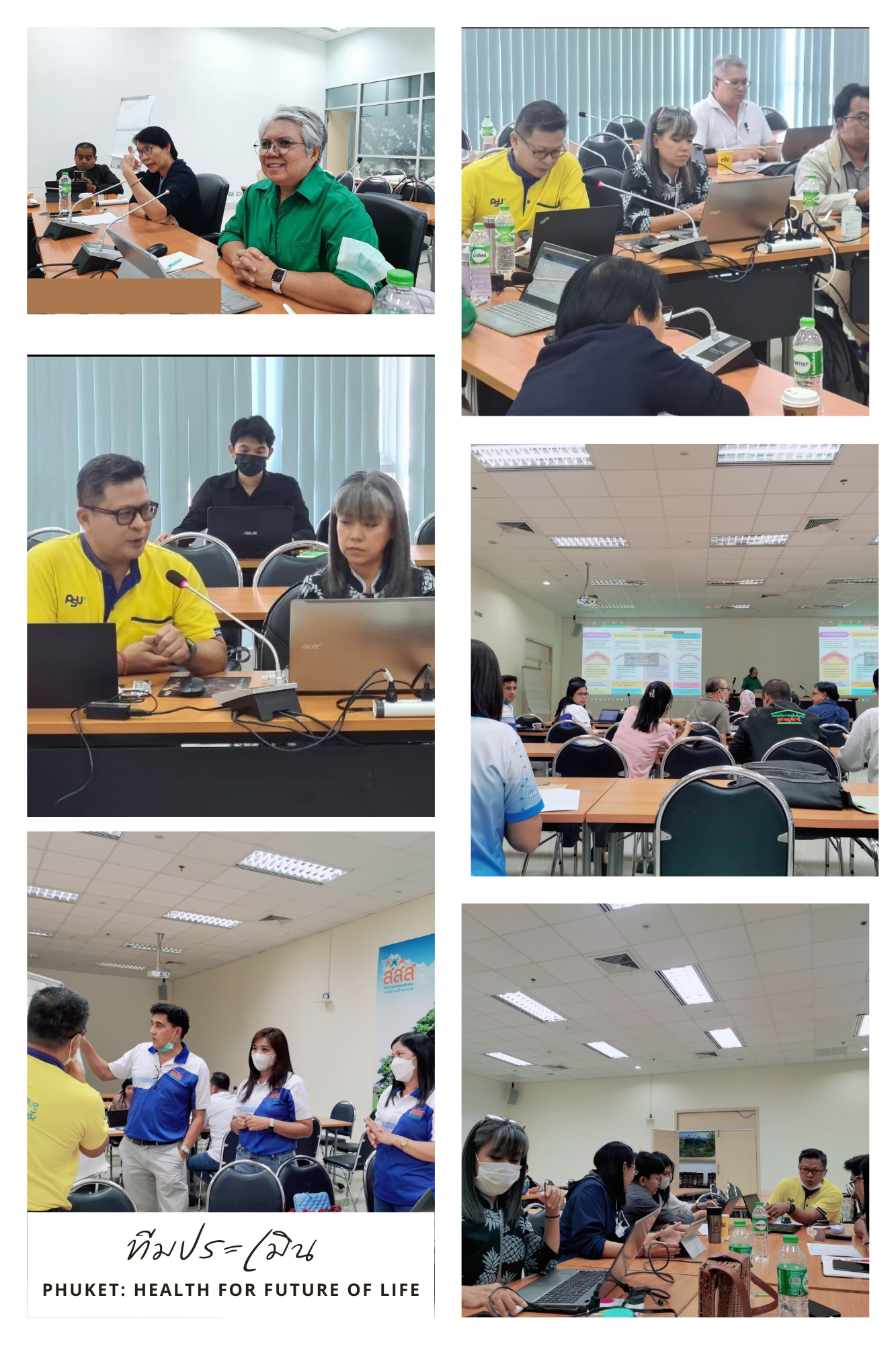 